DEPARTMENT of HOMELAND SECURITY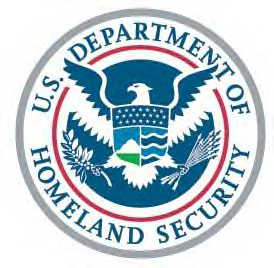 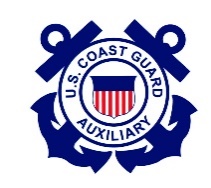 UNITED STATES COAST GUARD AUXILIARYFlotilla 014-02-06 Monmouth Beach, NJMinutes for the 17 January MeetingMeeting called to order at 1940.The meeting was started with a presentation by Lou Krupkin on “Sharks”. He started by pointing out it was Popeye’s birthday, and noting that Popeye was in the Coast Guard before the Navy.  One episode mentioned calling out the Coast Guard.On to sharks, the presentation gave the history, life cycle and information on shark attacks. He included why sharks attack things, including humans.  It was noted that your chance of being a victim of a shark attack is about 1 in about 1,300,000.  There are only 6-10 per year around the world.  He gave 14 good tips to know to decrease being a victim.  It is important to note the number of sharks being killed, as they have a valuable role in the ecology.FC(Fred Klapproth)  - sent out electronically. Included was the report by Division. Additional comments were made about Bob Hook and his service and the appreciation felt by the family.VFC(Bob McNamara) – no reportFSO-SR(Catherine Dudley) – no report from the last meeting.  A card will be sent to the Hook family after the decision on where to send the donation. FSO-FN(Vince Mancino) – submitted electronically. It included the budget for 2019.  The flotilla audit has been completed and he will present two copies to be signed by the FC and the IPFC.HR(Fred Klapproth) –sent out electronically.  He stressed the importance of getting new members who are interested in moving up in the Auxiliary organization. FSO-IS(Dan Smuro) – A new year is starting.  Dan sent out a summary of flotilla activity electronically. He again implored people to put in their hours as he knows more is being done than reported.FSO-MA(Walt Kudler) – Submitted electronically. FSO-MS(Lou Krupkin) – no report, but the presentation on sharks was very interesting.FSO-NS(Bob McNamara) – submitted electronically. FSO-MT(Bob McNamara) – submitted electronically, D-Train information given presented.FSO-OP(Dan Smuro) – submitted electronically. No Activity, but a TCT workshop will be required by some this year.  Dan is willing to put it on.FSO-PE(Catherine Dudley) – MAST classes are in their 2nd section.  There are 46 students in 3 classes.  Fred has put out the following schedule for public ABS classes. They are as follows and will be listed at the NY Boat Show Jan 23-24 with the others in the Division.         13 April – Atlantic Highlands         18 May – Eatontown         22 June – Atlantic Highlands         20 July – Eatontown         17 August – Atlantic HighlandsIt is a long way off, but if you know of a conflict, please let him know.Also, I need the date of expiration of the State Teaching Certificate from Lee W. and Doug Z. Please email it to me.FSO-PV(Ben Schneider)- no report, Ben is compiling a list of last year’s activity.  Anyone interested in becoming a PV should contact him.FSO-VE(Dave Radeschi) – submitted electronically. Fred has some decals for this year.FSO-CS(Bill Szilasi) – submitted electronically. A Flotilla email address for the public has been added to the website.  It will be monitored by Fred, who set it up.  It is info@flotilla26nj.comUniform and Flag(Lee Ward) – There are often changed to the uniform through the years, as noted in a winter cap.  Soft shoulder boards are not regulation, but save them, who knows if they may come back.Old Business:  NoneNew Business:The budget was discussed and approved. This will be sent out by Vince.Fred is gathering information to include Bob Hook’s name on the Walter Lee Memorial Bar Plaque at STASH.  This is for members who have provided exemplary service and have passed over the bar. Fred will arrange for the name for the plaque. Division sends a letter to the family inviting them to the STASH to view it.The Flotilla would like a letter for Over the Bow and I agreed to write it.  It was decided that a donation will be sent to the Coast Guard Mutual Assistance Fund in his name.Motion to adjourn.